Математика25.10.21г.Урок № 31Тема: «Сантиметр. Измерение отрезков в сантиметрах»Ход урока:Изучение нового материала Работа по теме урока1) Знакомство с линейкой.- Нам понадобится для этого важный инструмент. А какой, узнаем, отгадав загадку.Загадка: Я люблю прямоту,Я сама прямая.Сделать ровную чертуВам я помогаю.Что-нибудь без меняНачертить сумей-ка.Угадайте-ка, друзья,Кто же я? - … (линейка)- Возьмите линейку, рассмотрите её. Вы видите знакомый вам числовой ряд и деления. Расстояние от одного числа до другого и есть 1см. - Вот сейчас мы и поучимся с помощью линейки измерять длину разных отрезков и, наоборот, чертить отрезки по заданной длине.
2) Работа с учебником.- Откройте учебники на с.66. Прочитаем тему урока.Выполнение задания в верхней части учебника. Работа с отрезками (анализ, сравнение, обобщение по теме).- Рассмотрим отрезок, равный 1см. Можно ли отмерить 1см без линейки? (Можно, используя клеточки. 1см= двум клеткам; но это не всегда возможно)- Чему равна длина красного отрезка? Почему вы так быстро ответили? (Он уже разделен на см)- Чему равна длина зеленого отрезка? Как узнать?- Чему равна длина голубого отрезка? А голубого карандаша? Что длиннее?- Выполним задание на полях учебника (измерение длины отвертки и шурупа). Как могут быть использованы отвертка и шуруп?
3) Работа в тетрадях.запишите числовой ряд 1,2,3,4,5,6,7,8,9,10- Возьмите линейку и простой карандаш. Начертите отрезок равный 1см. Эта мерка равна двум клеткам. Теперь начертите отрезок длиной 3см, 5см. Что можно о них сказать? Запишем это в виде верного неравенства. 
Вывод: - С помощью какой единицы длины мы можем измерить длину отрезков? С помощью какого инструмента? Как правильно это сделать?http://www.youtube.com/watch?v=jTgmx4Y7E5sРусский язык25.10.21г.Урок № 31Тема: «Правописание слогов и слов с буквами б и п»Ход урока:Работаем в прописях (стр.15)1.Письмо заглавной и строчной Б,б. –прописываем до конца рабочей строки.2. Заглавная буква в именах собственных.3. Письмо предложения ( Виталик знает буквы) –пропущенное слово сопоставляем со схемой в тетради.4. Запись предложения «Бобик, смотри буквы!» -прописными буквами.5.Дополни предложения и запиши.Литературное чтение     25.10.21г.Урок № 31Тема: «Сопоставление слогов и слов с буквами б и п.»Ход урока:1. Создание проблемной ситуации.Вите нужно было составить и правильно написать два предложения.ЗИНА  И  ИРА   __ИЛИ  СОК.ВОВА  И  РОМА  __ИЛИ  В  __АРА__АНЫ.- Попытайтесь прочитать, что составил мальчик.  Выскажите своё мнение. - С какими буквами у мальчика проблема?  (С буквами Б и П).- Можете предположить, какой будет тема нашего урока?2. Планирование своей деятельности.- Прежде, чем мы напишем Вите ответ, мы сами должны детально во всём разобраться. А для этого нам необходим план действий.- Чтобы правильно написать буквы в словах, что надо знать? (Какие звуки они обозначают).- Правильно. А чтобы различать звуки, что надо знать? (Их характеристику).План работы1) Провести эксперимент со звуками, которые обозначаются буквами Б и П.2) Дать им сравнительную характеристику.3) Научиться правильно читать слоги и слова с этими буквами.Закрепление знаний и способов деятельности.1. Звуковой анализ слов.- Давайте составим схему проблемного слова из первого предложения. - А теперь второго. - Что заметили? (Схемы одинаковые).- А как звучат слова, одинаково?- А вас ничего не удивляет? Схемы-то одинаковые, а слова – разные. Как же так?2. Эксперимент. Поиск путей выхода из проблемной ситуации.- Давайте разбираться. Попробуем себя в роли учёных-лингвистов и проведём эксперимент, чтобы понять такое интересное и удивительное  явление в русском языке.- Назовите первый звук в слове ПИЛИ. А теперь первый звук в слове БИЛИ.- Вот их мы и будем сейчас исследовать.- Сначала исследуем звук П’.  Повернитесь друг к другу и наблюдайте за движением рта при произношении звука. Медленно произносим.- Какое препятствие встретил звук? (Губы).- Сделайте вывод. (Это согласный).- Какой ещё это звук? (Поднести руку к голосовым связкам).- Сделайте вывод, какой звук. Теперь озвучим правильный ответ. (Глухой).- Какой гласный стоит после П’? Сделайте вывод. (Мягкий звук).- А  теперь подведём итог эксперимента. Дайте полную характеристику звуку.                (П’ -согласный, глухой, мягкий).- Запомните это.Аналогичная работа со звуком Б’.таблица3. Выводы.На экране таблица.- А теперь сравним характеристики звуков.  Чем они похожи?- А чем отличаются? (Один - звонкий, второй – глухой). Как  мы называем такие звуки, которые произносятся одинаково, но при произношении одного голосовые связки работают, а другого – нет? (Парные звонкие и глухие согласные).- Какой буквой обозначается звук  [ П’]?- Какой буквой обозначается звук  [ Б’]?- Какой ещё звук обозначает буква П, Б?4. Выполнение задания.- Теперь мы можем вставить пропущенные буквы в предложениях.(ПИЛИ – первый звук П’, обозначаем буквой П). Аналогично остальные случаи.5. Работа со слоговой таблицей.- Рассмотрите таблицу. У Вити и тут возникли проблемы. Помогите ему вставить правильно слоги в пустые ячейки таблицы- Давайте прочитаем эти слоги.1) Чтение хором по строчкам.2) Чтение хором по столбикам.3) Чтение твёрдых слияний.- Как вы их определили (По гласным А, О, У, Ы).4) Чтение мягких слияний.- Какие гласные показали нам, что согласный следует произносить мягко? Закрепление полученных знаний и применение их на практике.1. Работа с текстом учебника «Барсик» на стр. 102.- Прочитайте текст шёпотом самостоятельно.2) Беседа по содержанию:- Как зовут мальчика?- Что сделал Витя?- Из чего он составил слово?- Кто откатил кубики?- Какое слово получилось?- Почему слова Виталик и Барсик пишутся с большой буквы?https://zen.yandex.ru/video/watch/60eaacb6563f125115e56e3eТЕХНОЛОГИЯ      25.10.21г.Урок № 8
Тема: Орнамент из листьев. Что такое орнамент?Ход урока:Для того, чтобы ответить на главный вопрос сегодняшнего урока, нам необходимо поставить перед собой и решить несколько задач:(Вспомнить, что такое орнамент, и какие бывают орнаменты).(Выполнить орнамент по образцу)(Составить дополнительные элементы орнамента самостоятельно)Поиск решения (открытие нового знания)Орнамент — это особый вид художественного творчества, который не существует в виде самостоятельного произведения, он лишь украшает собой ту или иную вещь. В далеком прошлом орнаменты несли в себе символический и магический смысл. Древний человек «зашифровывал» в орнаменте свои представления об устройстве мира. Например, круг обозначал солнце, квадрат — землю, треугольник — горы, спираль — развитие, движение. Сначала орнаментом покрывались скрытые от глаз человека части предметов — днища, оборотные стороны украшений, оберегов, амулетов. Эти изображения как бы оберегали своих обладателей от различных несчастий. Постепенно эти знаки-символы превратились в узоры, которыми стали украшать разные изделия. Именно из орнамента появилась пиктография, из которой потом родилась письменность.– Уже с давних времен люди украшали узорами оружие, дома, посуду, зданияКто же придумывал эти узоры? Откуда древние мастера их «срисовывали»?– У кого-нибудь есть какие-то догадки по этому вопросу?– Конечно, помогала древним художникам сама природа. Дело в том, что древние люди были очень наблюдательными и умели разглядеть красивые узоры в окружавших их растениях, окраске животных, птиц и насекомых. А потом переносили увиденное на свои изделия. На глиняную посуду узоры наносились различными палочками, на каменные вещи – костяными или каменными орудиями труда. Дело это было непростое, в процессе работы детали узоров как бы упрощались. Так постепенно рождался орнамент.– Кто из вас замечал какие-нибудь узоры в природе? У каких животных, птиц, насекомых окраска напоминает узор? – Латинское слово орнамент в переводе на русский язык обозначает «украшение».Раньше на Руси вместо слова орнамент говорили «узорочье».Сейчас орнаментом называют узор, в котором повторяется одинаковый рисунок.– В самых древних орнаментах повторяются простые линии, точки, треугольники, круги, квадраты. Такие орнаменты называют геометрическими.- Сейчас художники используют для создания орнамента разные мотивы. Растительные мотивы - это стилизованные листья, цветы, плоды, и животные мотивы - это стилизованные фигуры или части фигур реальных или фантастических животных.Выводы:Геометрический орнамент – состоит из точек, линий и различных геометрических фигур: овал, круг, ромб, треугольник.Растительный орнамент – состоит из листьев, цветов, плодов, веток.Зооморфный орнамент – состоит из фигур разных реальных и фантастических животных.- Орнамент может быть расположен в полосе, в круге, в квадрате.- Узор может быть расположен не только в центре, но и по краю.- Элементами орнамента могут быть точки, линии, геометрические фигуры, растения, животные. Развитие умений – применение нового знанияВаша задача: сделать ковер из осенних листьев– Орнаменты бывают разных видов. Давайте рассмотрим их на примере такого рукоделия, как ковроделие. Ковроделие в России известно с древности. Ковры применяли для домашнего убранства, использовали при различных обрядовых церемониях. В России коврами завешивали стены для утепления жилищ, ковровыми изделиями украшали храмы, в богатых домах коврами устилали пол, в бедных – на пол клали более дешевые домотканые коврики – дорожки. Ковры применяли как покрывала для сундуков, лавок, саней. Старинные ковры отличались большим разнообразием рисунков с растительным орнаментом. И все потому, что мастер-художник бесконечно любит родную природу. Изображая ее, он восхищается ею, любуется, желает продлить ее жизнь на радость другим людям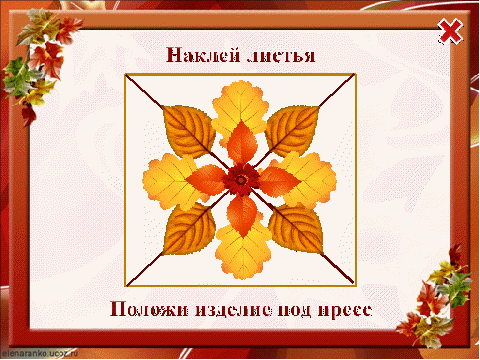  Творческая практическая деятельность учащихся.Правильно расположить предметы на столе;Выбрать орнамент;Приклеить выбранные листочки на цветной картонhttps://infourok.ru/konspekt-uroka-po-tehnologii-dlya-1-klassa-na-temu-ornament-iz-listev-chto-takoe-ornament-4227072.html[ П’][ Б’]СОГЛАСНЫЙСОГЛАСНЫЙГЛУХОЙЗВОНКИЙМЯГКИЙМЯГКИЙИЕАОУЫББИБАБУППЕПОПЫ